Косметический ремонт детской площадкиПо инициативе жителя улицы Юбилейной (квартал № 2), Лукьяновой Анастасии Васильевны и ее маленьких друзей, произведен косметический ремонт детской площадки по улице Ленина (около здания МАОУ СОШ № 9).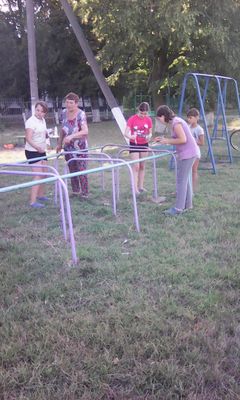 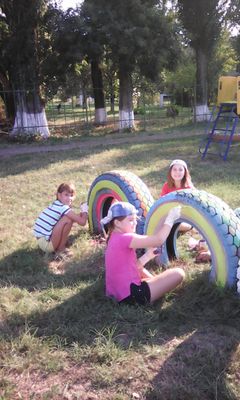 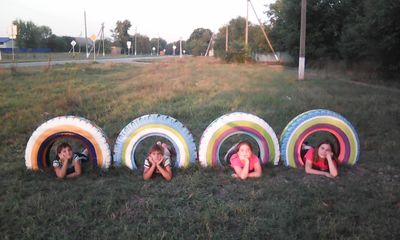 